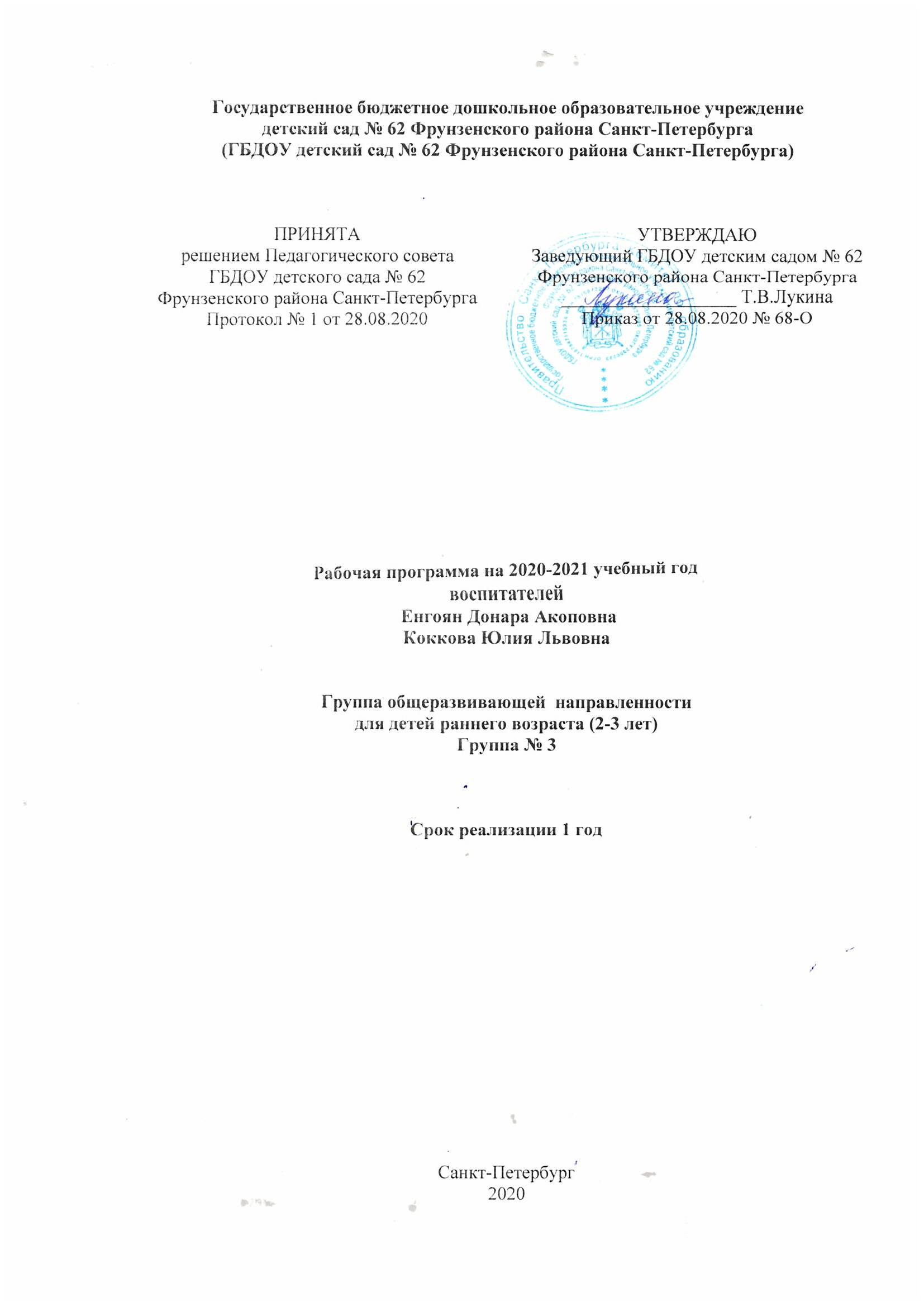 СодержаниеЦелевой разделПояснительная запискаСодержательный раздел Содержание образовательной работы с детьмиПроектирование воспитательно-образовательного процесса с детьми на прогулкеФормирование культурно-гигиенических навыков Система педагогической диагностики (мониторинга) достижения детьми планируемых результатов2.3.Организация и формы взаимодействия с родителями (законными представителями) воспитанников3.1. Режим пребывания воспитанников в детском садуРежим дня в холодный период Вторая группа возраст (2-3лет)Рекомендации по режиму дня дома:Подъем, утренний туалет                                                              06:30 – 07:00Подготовка к ужину, ужин                                                           19:00 – 19:45Спокойные игры, гигиенические процедуры                             19:45 – 20:30Укладывание, ночной сон                                                            20:30 – 06:30 (07:00)3.2. Структура реализации образовательной деятельности3.3. Максимально допустимая образовательная нагрузка воспитанников группы (формы НОД, занятия) в соответствии с требованиями СанПиН, утв. Постановлением Главного государственного санитарного врача РФ от 15.05.2013 № 263.4. Создание развивающей предметно-пространственной среды группы3.5. Методическое обеспечение образовательной деятельности (список литературы)Страница1.Целевой раздел31.1.Пояснительная записка3Цель3Задачи3Принципы и подходы к формированию рабочей программы3Краткая психолого-педагогическая характеристика особенностей психофизиологического развития детей (группы)4Основания разработки рабочей программы (нормативные документы и программно-методические материалы)5Срок реализации рабочей программы5Целевые ориентиры освоения воспитанниками группы Образовательной программы5Планируемые результаты освоения программы62.Содержательный раздел72.1.Содержание образовательной работы с детьми72.2.Система педагогической диагностики (мониторинга) достижения детьми планируемых результатов452.3.Организация и формы взаимодействия с родителями (законными представителями) воспитанников463.Организационный раздел473.1.Режим пребывания воспитанников в детском саду413.2.Структура реализации образовательной деятельности483.3. Максимально допустимая образовательная нагрузка воспитанников группы483.4. Создание развивающей предметно-пространственной среды группы493.5.Методическое обеспечение образовательной деятельности51ЦельРеализация содержания Образовательной программы дошкольного образования ГБДОУ детского сада № 62 Фрунзенского района Санкт-ПетербургаЗадачиПродолжать укреплять и сохранять здоровье детей. воспитывать культурно-гигиенические навыки и навыки самообслуживания. Развивать основные движения. Предупреждать утомление. Наряду с наглядно-действенным мышлением формировать элементы наглядно-образного мышления.Развивать восприятие, внимание, память детей. Расширять опыт ориентировки в окружающем, обогащать детей разнообразными сенсорными впечатлениями. Формировать представления о предметах ближайшего окружения, о простейших связях между ними. Воспитывать интерес к явлениям природы, бережное отношение к растениям. Продолжать развивать речь детей. Расширять их словарный запас, совершенствовать грамматическую структуру речи. Учить понимать речь взрослых без наглядного сопровождения. Добиваться того, чтобы к концу третьего года жизни речь стала полноценным средством общения детей друг с другом.Формировать первоначальное представление о количественных и качественных различиях предметов. Учить разнообразно действовать с предметами: собирать однородные по названию предметы, отбирать игрушки разного цвета, величины, формы. Воспитывать интерес к трудовым действиям взрослых. Формировать предпосылки сюжетно-ролевой игры, развивать умение играть рядом, а затем и вместе со сверстниками. Формировать у детей опыт поведения в среде сверстников. Воспитывать чувство симпатии к сверстникам, любовь к родителям и близким людям. Развивать художественное восприятие, воспитывать отзывчивость на музыку и пение, доступные пониманию детей произведения изобразительного искусства, литературы. Принципы и подходы к формированию рабочей программыВ программе  на первый план выдвигается развивающая функция образования, обеспечивающая становление личности ребенка и ориентирующая педагога на его индивидуальные особенности. Программа построена на позициях гуманно- личностного отношения к ребенку направлена  на его всестороннее развитие, формирование духовных и общечеловеческих ценностей, а также способностей и интегративных качеств.  При разработки программы мы  опирались на лучше традиции отечественного дошкольного образования, его фундаментальность: комплексное решение задач пот охране жизни и укреплению здоровья детей, всестороннее воспитание, амплификацию развитая на основе организации разнообразных видов детской  творческой деятельности. Особая роль программе уделяется игровой деятельности.                          Соответствует  принципу развивающего образования , целью которого является развитие ребенка. Сочетает  принципы научной обоснованности и практической применимости.Соответствует критериям полноты, необходимости и достаточности .Обеспечивает единство воспитательных, развивающих и обучающих целей  и задач процесса образования детей дошкольного возрастма, в ходе реализации которых формируются такие качества, которые являются ключевыми в развитии дошкольников.Строится с учетом принципа  интеграции образовательных областей в соотвтстсвии с возрастными возможностями и особенностями детей, спецификой и возможностями образовательных областей.Основывается на комплексно-тематическом принципе построения образовательного процесса.Предусматривает решение программных образовательных задач в совместной деятельности взрослого  и детей и самостоятельной деятельности дошкольников не только в рамках непосредственно образовательной деятельности, но и при проведении режимных моментов в соответствии со спецификой дошкольного  образования.Предполагает построение образовательного процесса на адекватных возрасту формах работы с детьми. Основной формой работы с дошкольниками и ведущим видом их деятельности является игра. Допускает варьирование образовательного процесса в зависимости от региональных особенностей.Строится с учетом соблюдения преемственности между всеми возрастными дошкольными группами и между детским садом и начальной школой. Краткая психолого-педагогическая характеристика особенностей психофизиологического развития детей (группы)                                   Образовательная область                                  «Социально-коммуникативное развитие»Социально-коммуникативное развитие направлено на формирование первичных ценностных представлений, развитие способности к общению; развитие  саморегуляции, развитие игровой деятельности, навыков самообслуживания, приобщение к труду, формирование основ безопасности.                                    Образовательная область                                   «Познавательное развитие»Познавательное развитие предполагает развитие познавательных интересов, любознательности и познавательной мотивации; формирование познавательных действий, развитие воображения, внимания, памяти, наблюдательности; формирование первичных представлений о себе и окружающем мире, формирование элементарных естественно- научных представлений                                        Образовательная область                                        «Речевое развитие»Речевое развитие направлено на совершенствование всех сторон речи, развитие звуковой и интонационной культуры речи, фонематического слуха, формирование предпосылок обучения грамоте; овладение речью как средством общения, развитие речевого творчества; знакомство с книжной культурой, детской литературой.                                          Образовательная область                                          «Художественно-эстетическое развитие»Художественно-эстетическое развитие предполагает развитие  художественно-творческих способностей детей в различных видах художественной деятельности, формирование интереса  и предпосылок ценностно-смыслового восприятия и понимания произведений искусства; развитие эстетического восприятия окружающего мира, воспитание художественного вкуса                                              Образовательная область                                              «Физическое развитие» Физическое развитие направлено на сохранение и укрепление здоровья детей, гармоничное физическое развитие, приобщение к физической культуре, развитие психофизических качеств (сила, быстрота, выносливость, ловкость, гибкость), приобщение к спортивным и подвижным играм, развитие интересак  спорту; становление ценностей здорового образа жизни, овладение его элементарными нормами и правилами, воспитание культурно-гигиенических навыков, полезных привычек.Основания разработки рабочей программы (нормативные документы и программно-методические материалы)Закон РФ «Об образовании в РФ» от 29.12.2012 № 273-ФЗ;Стратегия развития воспитания в Российской Федерации на период до 2025 года, утвержденной распоряжением Правительства Российской Федерации от 29.05.2015 № 996-р;Приказ Министерства Образования и науки Российской Федерации от 17.10.2013 № 1155 «Об утверждении федерального государственного образовательного стандарта дошкольного образования»Приказ Министерства образования и науки Российской Федерации от 30.08.2013 № 1014 «Об утверждении порядка организации и осуществления образовательной деятельности по основным образовательным программам дошкольного образования;Санитарно-эпидемиологические требования к устройству, содержанию и организации режима работы дошкольных образовательных организаций, утверждено Постановлением Главного государственного санитарного врача РФ от 15.05.2013 № 26;Закон Санкт-Петербурга от 17.07.2013 № 461-83 «Об образовании в Санкт-Петербурге»;Устав ГБДОУ детского сада № 62 Фрунзенского района Санкт-Петербурга;Образовательная программа дошкольного образования ГБДОУ детского сада № 62 Фрунзенского района Санкт-ПетербургаСрок реализации рабочей программы2020-2021 учебный год(с 01.09.2020 по 31.08.2021)Целевые ориентиры освоения воспитанниками группы образовательной программыСоциально-коммуникативное развитиеПознавательное развитиеРечевое развитиеХудожественно-эстетическое развитиеФизическое развитиеПланируемые результаты освоения программыРебенок интересуется окружающими предметами и активно девствует с ними, эмоционально вовлечен в действия с игрушками и другими предметами , стремится проявлять настойчивость в достижении результата своих действий.Использует специфические, культорно фиксированные предметные действия, знает назначение бытовых предметов,  и умеет пользоваться ими. Владеет простейшими навыками самообслуживания, строимся проявлять самостоятельность в бытовом и игровом поведении, проявляет навыки опрятности.Проявляет отрицательное отношение к грубости, жадности.Соблюдает правила элементарной вежливости ,имеет первичное представления об элементарных правилах поведения в детском саду, дома, на улице и старается  соблюдать их .Владеет активной речью, включенной в общение, может обращаться с вопросами и просьбами, понимает речь взрослых, знает названия окружающих  предметов и игрушек. Речь становится полноценным средством общения с другими детьми.Стремится к  общению со взрослыми  и активно подражает им в движениях и действиях , появляются игры, в которых ребенок  воспроизводит действия взрослого. Эмоционального откликается на игру, продолженную взрослым, принимает игровую задачу.Проявляет интерес к сверстникам, наблюдает за их действиями и подражает им.Умеет играть рядом со сверстниками, не мешая им .Проявляет интерес к совместным играм небольшими группами. Проявляет  интерес к окружающему миру природы, с интересом участвуем в сезонных наблюдениях.Проявляет интерес  к стихам, песням и сказкам, рассматриванию картинок, строимся двигаться под музыку, эмоционально откликается на различенные произведения культуры и искусства.С пониманием следит  за действиями героев культурного театра, проявляет желание участвовать в театрализованных и сюжетно- ролевых играх.Проявляет интерес  к продуктивной деятельности. У ребенка развита крупная моторика, он  стремится осваивать различенные виды движений. С интересом участвует в подвижных играх с простым содержанием ,несложными движениями . Образовательная область «Социально-коммуникативное развитие»Образовательная область «Социально-коммуникативное развитие»Образовательная область «Социально-коммуникативное развитие»Образовательная область «Социально-коммуникативное развитие»ДатаТемаОсновные задачи работы с детьмиФормы работы1.09-4.09«Детский сад»Воспитывать отрицательное отношение к грубости, жадности; учить умению играть не ссорясь, помогать друг другу и вместе радоваться успехам.7.09-11.09«Я -человек»!Учить называть свое имя и возраст. Учить ребенка узнавать свой дом и квартиру, называть имена членов своей семьи.  14.09-18.09 «Деревья»Воспитывать бережно отношения к природе.  21.09-25.09«Азбука здоровья»Формировать первичные представления о безопасности собственной жизни деятельности Знакомить с предметным миром и правилами безопасного обращения с предметами. Знакомить с понятиями «можно — нельзя», «опасно». 28.09-2.10 «Осень. Признаки                 осени»Формировать элементарные представления об осени (сезонные изменения в природе, одежде людей, на участке детского сада )5.10-9.10 «Ягоды»Поощрять интерес детей к деятельности взрослых. Обращать внимание на то, что и как делает взрослый (как ухаживает за растениями (поливает)  Воспитывать уважительное отношение к труду взрослых12.10-16.10«Овощи»Поощрять интерес детей к деятельности взрослых. Обращать внимание на то, что и как делает взрослый (как ухаживает за растениями (поливает)  Воспитывать уважительное отношение к труду взрослых19.10-23.10«Фрукты.»Поощрять интерес детей к деятельности взрослых. Обращать внимание на то, что и как делает взрослый (как ухаживает за растениями (поливает)  Воспитывать уважительное отношение к труду взрослых26.10-30.10«Дикие животные»Знакомить с элементарными правилами безопасного поведения в природе (не подходить к незнакомым животным, не гладить их, не дразнить).2.11-6.11«Обувь»Учить детей одевать и снимать обувь; при небольшой помощи взрослого;. Приучать к опрятности.9.11-13.11«Одежда»Учить детей одеваться и раздеваться в определенном порядке; при небольшой помощи взрослого снимать одежду,  в определенном порядке аккуратно складывать снятую одежду. Приучать к опрятности.16.11-20.11«Разные дома» «Мебель»Формировать у детей положительное отношение к детскому саду (обращать их внимание на  красоту и  удобство оформления комнат23.11-27.11«Посуда»Формировать представления детей о предметах ближайшего окружения (посуде). Дать представления о предназначении посуды. Учить применять ее в игре.30.11-4.12«Зима. Признаки зимы»Формировать элементарные представления об зиме (сезонные изменения в природе, одежде людей, на участке детского сада )7.12-11.12«Домашние птицы» Расширять знания о домашних птицах, об уходе за ними.14.12-18.12«Домашние животные»Расширять знания о домашних животных, об уходе за ними.21.12-25.12 «Средство связи»     «Подготовка к Новому Году»Закладывать основы праздничной культуры, Вызвать у детей желания  готовится празднику.  28.12-31.12«Новогодние различение»Вызвать  у детей желание готовится к празднику, учить песни, танцы, стихи, украшать группу.11.05-15.01«Зимние забавы»Создавать у детей радостное настроение, привлекать к участию в творческих досугах, земных забавах,  получать радость .18.01-22.01«Народное творчество» «Матрёшка»Воспитывать интерес народными  игрушкам .25.01-29.01«Зоопарк»Знакомить с элементарными правилами безопасного поведения в зоопарке .1.02-5.02«Профессии»Воспитывать уважительное отношение к труду взрослых.8.02-12.02«Игрушки»Содействовать желанию детей самостоятельно подбирать игрушки и атрибуты для игры, использовать предметы-заместители.15.02-19.02«Что такое хорошо, что такое плохо»Формировать элементарные представления о том, что хорошо и что плохо.22.02-26.02«Защитники Отечества»Воспитывать внимательное отношение к родным и близком людям –папе ,дедушке , брату. Воспитывать уважение к защитником   отечества . 1.03-5.03«Весна»Формировать элементарные представления о весне (сезонные изменения в природе, одежде людей, на участке детского сада )9.03-12.03«Мая мамочка»Воспитывать доброе отношение к маме , бабушке и  сестре.15.03-19.03«Птицы»Расширять первичное  знания о птицах, об уходе за ними.22.03-26.03«Комнатные растения»Расширять представления о  комнатных растении, об уходе за ними.29.03-2.04«Рыбы»Воспитывать бережное отношение к обитателям аквариума. 5.04-9.04Транспорт. Правила дорожного движения»Знакомить с элементарными правилами безопасного поведения на дорогах. Формировать первичные представления о машинах, улице, дороге. Знакомить с некоторыми видами транспортных средств.12.04-16.04«Космос»Дать детям элементарные представления о космосе.19.04-23.04«Наша планета» «Вода, песок, солнце»Формировать представления о правилах безопасного поведения в играх с песком и водой (воду не пить, песком не бросаться и т. д.).26.04-30.04«Инструменты»Знакомить с предметным миром и правилами безопасного обращения с предметами(инструменты )3.05-7.05«Мир сказок»Формировать умение рассматривать  картинки иллюстрации. Развивать интерес к сказкам, поддерживать радостная состояние при прослушивание произведения .10.05-14.05«Цветы и травы» Воспитывать бережное отношение к природе .17.05-21.05«Насекомые»Воспитывать бережное отношения  к насекомом .24.05-28.05«Наш город –Санкт –Петербург»Учить ребенка узнавать свой дом и квартиру, называть свой город. 31.05-4.06«Сказочное лето»Формировать элементарные представления о лете (сезонные изменения в природе, одежде людей, на участке детского сада7.06-11.06«Мир предметов»Знакомить с предметным миром и правилами безопасного обращения с предметами14.06-18.06«Мир природы» Знакомить с элементарными правилами безопасного поведения в природе.21.06-25.06«Разноцветный мир»Формировать умение различать основные цвета.28.06-30.06«Мир открытий (Экспериментировании)Развивать у детей навыки экспериментирования и исследования, систематизировать знаний детей в опытах.«Мир игр»Учить детей проявлять интерес к игровым действиям сверстников; помогать играть рядом, не мешать друг другу.Образовательная область «Познавательное развитие»Образовательная область «Познавательное развитие»Образовательная область «Познавательное развитие»Образовательная область «Познавательное развитие»ДатаТемаОсновные задачи работы с детьмиФормы работы1.09-4.09«Детский сад»Познакомить детей  с оборудованием группы: личный шкафчик, кроватка, полотенце, игрушки. Продолжать знакомить детей с названиями предметов ближайшего окружения.7.09-11.09«Я -человек»!Развивать знание у детей, ориентировки в частях собственного тела(голова, лицо, руки, ноги, спина).14.09-18.09 «Деревья»Познакомить детей с   деревами  ближайшего окружения. Формировать бережное отношение к окружающей природе.21.09-25.09«Азбука здоровья»Познакомить с предметным миром и правилами безопасного обращения с предметами. Познакомить с понятиями «можно — нельзя», «опасно».28.09-2.10 «Осень. Признаки                 осени»Познакомить детей с доступными явлениями природы(осень). Формировать первичные представления о сезонных изменениях в природе. Помогать детям замечать красоту природы в разное время года.5.10-9.10 «Ягоды»Создавать условия для формирования интереса детей к природе, поощрять любознательность детей при ознакомлении с объектами природы.12.10-16.10«Овощи»Учить различать по внешнему виду овощи, поощрять любознательность детей при ознакомлении с объектами природы.19.10-23.10«Фрукты.»Учить различать по внешнему виду фрукты, поощрять любознательность детей при ознакомлении с объектами природы.26.10-30.10«Дикие животные»Учить детей различать и называть диких животных .Формировать умение выделять их характерные особенности. 2.11-6.11«Обувь»Продолжать знакомить детей с названиями предметов ближайшего окружения:, ( обувь), . Учить детей называть цвет, величину предметов, материал, из которого они сделаны . 9.11-13.11«Одежда»Продолжать знакомить детей с названиями предметов ближайшего окружения:, (одежда). Учить детей называть цвет, величину предметов, материал, из которого они сделаны .16.11-20.11«Разные дома» «Мебель»Продолжать знакомить детей с названиями предметов ближайшего окружения .Учить детей называть цвет, величину предметов, материал, из которого они сделаны23.11-27.11«Посуда»Продолжать знакомить детей с названиями предметов ближайшего окружения .Учить детей называть цвет, величину предметов, материал, из которого они сделаны30.11-4.12«Зима. Признаки зимы»Познакомить детей с доступными явлениями природы(зима). Формировать первичные представления о сезонных изменениях в природе. Помогать детям замечать красоту природы в разное время года. Формировать бережное отношение к окружающей природе.7.12-11.12«Домашние птицы» Учить детей различать и называть домашних птиц  .Формировать умение выделять их характерные особенности.14.12-18.12«Домашние животные»Учить узнавать в натуре, на картинках, в игрушках домашних животных и их детенышей и называть их. Отмечать характерные признаки домашних животных 21.12-25.12 «Средство связи»     «Подготовка к Новому Году»Вызвать у детей желания  готовится празднику учить песни, танцы, стихи, украшать групп формировать желание готовить подарки родним и близким..28.12-31.12«Новогодние различение»Создавать условия для формирования интереса детей к природе и природным явлениям; поощрять любознательность детей при ознакомлении с объектами природы. Знакомить детей с доступными явлениями природы.11.01-15.01«Зимние забавы»Создавать условия для формирования интереса детей к природе и природным явлениям; поощрять любознательность детей при ознакомлении с объектами природы. Знакомить детей с доступными явлениями природы.18.01-22.01«Народное творчество» «Матрёшка»Продолжать знакомить детей с названиями предметов ближайшего окружения: Учить детей называть цвет, величину предметов, материал, из которого они сделаны.25.01-29.01«Зоопарк»Продолжать знакомить детей с животными мира, отмечать характерные признаки животных.1.02-5.02«Профессии»Воспитывать интерес к труду близких взрослых. Учить узнавать и называть некоторые трудовые действия .Поддерживать желание помогать взрослым.8.02-12.02«Игрушки»Продолжать знакомить детей с названиями предметов (игрушки)ближайшего окружения: Учить детей называть цвет, величину предметов, материал, из которого они сделаны.15.02-19.02«Что такое хорошо, что такое плохо»Учить основам взаимодействия с природой Формировать бережное отношение к окружающей природе.22.02-26.02«Защитники Отечества»Дать первичные представления о роли папы в семье, о его труде. Формировать представления о том, что папа- это защитник семьи. 1.03-5.03«Весна»Познакомить детей с доступными явлениями природы(весна). Формировать первичные представления о сезонных изменениях в природе. Помогать детям замечать красоту природы в разное время года. Формировать бережное отношение к окружающей природе.9.03-12.03«Мая мамочка»Формировать желайте  заботится к членом семи уважение к ним. Поддерживать желание помогать в взрослом.15.03-19.03«Птицы»Приобщать детей к наблюдениям за природой; вместе с детьми наблюдать за птицами подкармливать птиц. Формировать первичные представления о сезонных изменениях в природе. Помогать детям замечать красоту природы в разное время года.22.03-26.03«Комнатные растения»Познакомить детей с растениями ближайшего окружения. Учить различать по внешнему виду .Формировать бережное отношение к окружающей природе.29.03-2.04«Рыбы»Приобщать детей к наблюдениям за природой; вместе с детьми наблюдать , за рыбками в аквариуме; отмечать характерное признаки .5.04-9.04Транспорт. Правила дорожного движения»Познакомить с транспортными средствами, различать и называть по внешнему виду грузовые, легкие автомобили. 12.04-16.04«Космос»Создавать условия для формирования интереса детей к природе и природным явлениям; поощрять любознательность детей при ознакомлении с объектами природы. Знакомить детей с доступными явлениями природы.19.04-23.04«Наша планета» «Вода, песок, солнце»Создавать условия для формирования интереса детей к природе и природным явлениям; поощрять любознательность детей при ознакомлении с объектами природы. Знакомить детей с доступными явлениями природы.26.04-30.04«Инструменты»Продолжать знакомить детей с названиями предметов ближайшего окружения .Учить детей называть цвет, величину предметов, материал, из которого они сделаны3.05-7.05«Мир сказок»Формировать умение слушать чтение взрослого, повторять знакомые фразы.10.05-14.05«Цветы и травы» Познакомить детей с растениями ближайшего окружения. Учить различать по внешнему виду .Формировать бережное отношение к окружающей природе.17.05-21.05«Насекомые»Приобщать детей к наблюдениям за природой; вместе с детьми наблюдать за  насекомыми на участке, поощрять любознательность детей при ознакомлении с объектами природы.24.05-28.05«Наш город –Санкт –Петербург». Напоминать детям название города (поселка), в котором они живут.31.05-4.06«Сказочное лето»Познакомить детей с доступными явлениями природы(лета). Формировать первичные представления о сезонных изменениях в природе. Помогать детям замечать красоту природы в разное время года. Формировать бережное отношение к окружающей природе.7.06-11.06«Мир предметов»Продолжать работу по обогащению непосредственного чувственного опыта детей в разных видах деятельности. Помогать им обследовать предметы, выделяя их цвет, величину, форму.14.06-18.06«Мир природы» Знакомить детей с доступными. явлениями природы. Формировать бережное отношение к окружающей природе21.06-25.06«Разноцветный мир»Формировать у детей положительное отношение к окружающему миру. 28.06-30.06«Мир открытий (ЭкспериментированииУчить детей называть свойства предметов Побуждать включать движения рук по предмету в процесс знакомства с ним: обводить руками части предмета, гладить их и т. д.«Мир игр»Обогащать в играх с дидактическим материалом чувственный опыт детей. Закреплять знания о величине, форме, цвете предметов.Образовательная область «Речевое развитие»Образовательная область «Речевое развитие»Образовательная область «Речевое развитие»Образовательная область «Речевое развитие»ДатаТемаОсновные задачи работы с детьмиФормы работы1.09-4.09«Детский сад»На основе расширения ориентировки детей в ближайшем окружении развивать понимание речи и  активизировать словарь.7.09-11.09«Я -человек»!. Способствовать развитию речи как средства общения На основе расширения ориентировки детей в ближайшем окружении развивать понимание речи и  активизировать словарь.14.09-18.09 «Деревья»На основе расширения ориентировки детей в ближайшем окружении развивать понимание речи и  активизировать словарь.21.09-25.09«Азбука здоровья»Способствовать развитию речи как средства общения. Давать детям разнообразные поручения, которые стимулируют их общение со сверстниками и взрослыми .Способствовать развитию артикуляционного и голосового аппарата, речевого дыхания, слухового внимания.28.09-2.10 «Осень. Признаки                 осени»На основе расширения ориентировки детей в ближайшем окружении развивать понимание речи и  активизировать словарь Приобщать детей к рассматриванию рисунков в книгах, побуждать их называть знакомые предметы, показывать их по просьбе воспитателя..5.10-9.10 «Ягоды»На основе расширения ориентировки детей в ближайшем окружении развивать понимание речи и  активизировать словарь Приобщать детей к рассматриванию рисунков в книгах, побуждать их называть знакомые предметы, показывать их по просьбе воспитателя..12.10-16.10«Овощи»На основе расширения ориентировки детей в ближайшем окружении развивать понимание речи и  активизировать словарь Приобщать детей к рассматриванию рисунков в книгах, побуждать их называть знакомые предметы, показывать их по просьбе воспитателя..19.10-23.10«Фрукты.»На основе расширения ориентировки детей в ближайшем окружении развивать понимание речи и  активизировать словарь Приобщать детей к рассматриванию рисунков в книгах, побуждать их называть знакомые предметы, показывать их по просьбе воспитателя..26.10-30.10«Дикие животные»На основе расширения ориентировки детей в ближайшем окружении развивать понимание речи и  активизировать словарь Приобщать детей к рассматриванию рисунков в книгах, побуждать их называть знакомые предметы, показывать их по просьбе воспитателя..2.11-6.11«Обувь»На основе расширения ориентировки детей в ближайшем окружении развивать понимание речи и  активизировать словарь Приобщать детей к рассматриванию рисунков в книгах, побуждать их называть знакомые предметы, показывать их по просьбе воспитателя..9.11-13.11«Одежда»На основе расширения ориентировки детей в ближайшем окружении развивать понимание речи и  активизировать словарь Приобщать детей к рассматриванию рисунков в книгах, побуждать их называть знакомые предметы, показывать их по просьбе воспитателя..16.11-20.11«Разные дома» «Мебель»На основе расширения ориентировки детей в ближайшем окружении развивать понимание речи и  активизировать словарь Приобщать детей к рассматриванию рисунков в книгах, побуждать их называть знакомые предметы, показывать их по просьбе воспитателя..23.11-27.11«Посуда»На основе расширения ориентировки детей в ближайшем окружении развивать понимание речи и  активизировать словарь Приобщать детей к рассматриванию рисунков в книгах, побуждать их называть знакомые предметы, показывать их по просьбе воспитателя..30.11-4.12«Зима. Признаки зимы»На основе расширения ориентировки детей в ближайшем окружении развивать понимание речи и  активизировать словарь Приобщать детей к рассматриванию рисунков в книгах, побуждать их называть знакомые предметы, показывать их по просьбе воспитателя..7.12-11.12«Домашние птицы» На основе расширения ориентировки детей в ближайшем окружении развивать понимание речи и  активизировать словарь Приобщать детей к рассматриванию рисунков в книгах, побуждать их называть знакомые предметы, показывать их по просьбе воспитателя..14.12-18.12«Домашние животные»На основе расширения ориентировки детей в ближайшем окружении развивать понимание речи и  активизировать словарь Приобщать детей к рассматриванию рисунков в книгах, побуждать их называть знакомые предметы, показывать их по просьбе воспитателя..21.12-25.12 «Средство связи»     «Подготовка к Новому Году»На основе расширения ориентировки детей в ближайшем окружении развивать понимание речи и  активизировать словарь.28.12-31.12«Новогодние различение»Продолжать приучать детей слушать народные песенки, сказки, авторские произведения. Сопровождать чтение показом игрушек, картинок, персонажей настольного театра и других средств наглядности.11.01-15.01«Зимние забавы»На основе расширения ориентировки детей в ближайшем окружении развивать понимание речи и  активизировать словарь Приобщать детей к рассматриванию рисунков в книгах, побуждать их называть знакомые предметы, показывать их по просьбе воспитателя..18.01-22.01«Народное творчество» «Матрёшка»Продолжать приучать детей слушать народные песенки, сказки, авторские произведения. Сопровождать чтение показом игрушек, картинок, персонажей настольного театра и других средств наглядности.25.01-29.01«Зоопарк»На основе расширения ориентировки детей в ближайшем окружении развивать понимание речи и  активизировать словарь.1.02-5.02«Профессии»На основе расширения ориентировки детей в ближайшем окружении развивать понимание речи и  активизировать словарь.8.02-12.02«Игрушки»На основе расширения ориентировки детей в ближайшем окружении развивать понимание речи и  активизировать словарь.15.02-19.02«Что такое хорошо, что такое плохо»На основе расширения ориентировки детей в ближайшем окружении развивать понимание речи и  активизировать словарь.22.02-26.02«Защитники Отечества»На основе расширения ориентировки детей в ближайшем окружении развивать понимание речи и  активизировать словарь Приобщать детей к рассматриванию рисунков в книгах, побуждать их называть знакомые предметы, показывать их по просьбе воспитателя.1.03-5.03«Весна»На основе расширения ориентировки детей в ближайшем окружении развивать понимание речи и  активизировать словарь Приобщать детей к рассматриванию рисунков в книгах, побуждать их называть знакомые предметы, показывать их по просьбе воспитателя.9.03-12.03«Мая мамочка»Способствовать развитию речи как средства общения. Предоставлять детям возможность договаривать слова, фразы при чтении воспитателем знакомых стихотворений.15.03-19.03«Птицы»На основе расширения ориентировки детей в ближайшем окружении развивать понимание речи и  активизировать словарь Приобщать детей к рассматриванию рисунков в книгах, побуждать их называть знакомые предметы, показывать их по просьбе воспитателя22.03-26.03«Комнатные растения»На основе расширения ориентировки детей в ближайшем окружении развивать понимание речи и  активизировать словарь Приобщать детей к рассматриванию рисунков в книгах, побуждать их называть знакомые предметы, показывать их по просьбе воспитателя..29.03-2.03«Рыбы»На основе расширения ориентировки детей в ближайшем окружении развивать понимание речи и  активизировать словарь5.04-9.04«Транспорт. Правила дорожного движения»На основе расширения ориентировки детей в ближайшем окружении развивать понимание речи и  активизировать словарь Приобщать детей к рассматриванию рисунков в книгах, побуждать их называть знакомые предметы, показывать их по просьбе воспитателя12.04-16.04«Космос»На основе расширения ориентировки детей в ближайшем окружении развивать понимание речи и  активизировать словарь Приобщать детей к рассматриванию рисунков в книгах, побуждать их называть знакомые предметы, показывать их по просьбе воспитателя19.04-23.04«Наша планета» «Вода, песок, солнце»На основе расширения ориентировки детей в ближайшем окружении развивать понимание речи и  активизировать словарь Приобщать детей к рассматриванию рисунков в книгах, побуждать их называть знакомые предметы, показывать их по просьбе воспитателя26.04-30.04«Инструменты»На основе расширения ориентировки детей в ближайшем окружении развивать понимание речи и  активизировать словарь Приобщать детей к рассматриванию рисунков в книгах, побуждать их называть знакомые предметы, показывать их по просьбе воспитателя3.05-7.05«Мир сказок»Продолжать приучать детей слушать народные песенки, сказки, авторские произведения. Сопровождать чтение показом игрушек, картинок, персонажей настольного театра и других средств наглядности. а также учить слушать художественное произведение без наглядного сопровождения10.05-14.05«Цветы и травы» На основе расширения ориентировки детей в ближайшем окружении развивать понимание речи и  активизировать словарь Приобщать детейк рассматриванию рисунков в книгах, побуждать их называть знакомые предметы, показывать их по просьбе воспитателя17.05-21.05«Насекомые»На основе расширения ориентировки детей в ближайшем окружении развивать понимание речи и  активизировать словарь Приобщать детей к рассматриванию рисунков в книгах, побуждать их называть знакомые предметы, показывать их по просьбе воспитателя24.05-28.05«Наш город –Санкт –Петербург»На основе расширения ориентировки детей в ближайшем окружении развивать понимание речи и  активизировать словарь Приобщать детей к рассматриванию рисунков в книгах, побуждать их называть знакомые предметы, показывать их по просьбе воспитателя31.05-4.06«Сказочное лето»На основе расширения ориентировки детей в ближайшем окружении развивать понимание речи и  активизировать словарь Приобщать детей к рассматриванию рисунков в книгах, побуждать их называть знакомые предметы, показывать их по просьбе воспитателя7.06-11.06«Мир предметов»На основе расширения ориентировки детей в ближайшем окружении развивать понимание речи и  активизировать словарь Приобщать детей к рассматриванию рисунков в книгах, побуждать их называть знакомые предметы, показывать их по просьбе воспитателя14.06-18.06«Мир природы» На основе расширения ориентировки детей в ближайшем окружении развивать понимание речи и  активизировать словарь Приобщать детей к рассматриванию рисунков в книгах, побуждать их называть знакомые предметы, показывать их по просьбе воспитателя21.06-25.06«Разноцветный мир»На основе расширения ориентировки детей в ближайшем окружении развивать понимание речи и  активизировать словарь Приобщать детей к рассматриванию рисунков в книгах, побуждать их называть знакомые предметы, показывать их по просьбе воспитателя28.06-30.06«Мир открытий (Экспериментировании)На основе расширения ориентировки детей в ближайшем окружении развивать понимание речи и  активизировать словарь Приобщать детей к рассматриванию рисунков в книгах, побуждать их называть знакомые предметы, показывать их по просьбе воспитателя«Мир игр»На основе расширения ориентировки детей в ближайшем окружении развивать понимание речи и  активизировать словарь Приобщать детей к рассматриванию рисунков в книгах, побуждать их называть знакомые предметы, показывать их по просьбе воспитателяОбразовательная область «Художественно-эстетическое развитие»Образовательная область «Художественно-эстетическое развитие»Образовательная область «Художественно-эстетическое развитие»Образовательная область «Художественно-эстетическое развитие»ДатаТемаОсновные задачи работы с детьмиФормы работы1.09-4.09«Детский сад»Развивать эстетическое восприятие; обращать внимание детей на красоту окружающих предметов (игрушки), объектов природы (растения, животные), вызывать чувство радости.7.09-11.09«Я -человек»!Развивать эстетическое восприятие; обращать внимание детей на красоту окружающих предметов (игрушки), объектов природы (растения, животные), вызывать чувство радости14.09-18.09 «Деревья»Развивать  эстетическое восприятия окружающего мира, объектов перероди. вызывать чувства радости. .21.09-25.09«Азбука здоровья»Учить бережно относиться к материалам, правильно их использовать: Учить аккуратно пользоваться материалами.28.09-2.10 «Осень. Признаки                 осени»Рассматривать с детьми иллюстрации .Развивать умение отвечать на вопросы по содержанию картинок. Развивать эстетическое восприятие; обращать внимание детей на красоту окружающих мира ,объектов природы5.10-9.10 «Ягоды»Рассматривать с детьми иллюстрации .Развивать умение отвечать на вопросы по содержанию картинок. Развивать эстетическое восприятие; обращать внимание детей на красоту окружающих мира ,объектов природы.12.10-16.10«Овощи»Рассматривать с детьми иллюстрации .Развивать умение отвечать на вопросы по содержанию картинок. Развивать эстетическое восприятие; обращать внимание детей на красоту окружающих мира ,объектов природы.19.10-23.10«Фрукты.»Рассматривать с детьми иллюстрации .Развивать умение отвечать на вопросы по содержанию картинок. Развивать эстетическое восприятие; обращать внимание детей на красоту окружающих мира ,объектов природы.26.10-30.10«Дикие животные» Рассматривать с детьми иллюстрации .Развивать умение отвечать на вопросы по содержанию картинок. Развивать эстетическое восприятие; обращать внимание детей на красоту окружающих мира ,объектов природы.2.11-6.11«Обувь»Рассматривать с детьми иллюстрации .Развивать умение отвечать на вопросы по содержанию картинок. Развивать эстетическое восприятие; обращать внимание детей на красоту окружающих предметов ,объектов природы.9.11-13.11«Одежда»Рассматривать с детьми иллюстрации .Развивать умение отвечать на вопросы по содержанию картинок. Развивать эстетическое восприятие; обращать внимание детей на красоту окружающих предметов ,объектов природы.16.11-20.11«Разные дома» «Мебель»Продолжать учить детей сооружать элементарные постройки по образцу, поддерживать желание строить что-то самостоятельно. 23.11-27.11«Посуда»Рассматривать с детьми иллюстрации . Развивать умение отвечать на вопросы Развивать умение отвечать на вопросы Развивать эстетическое восприятие.30.11-4.12«Зима. Признаки зимы»Рассматривать с детьми иллюстрации .Развивать умение отвечать на вопросы по содержанию картинок. Развивать эстетическое восприятие; обращать внимание детей на красоту окружающих мира ,объектов природы7.12-11.12«Домашние птицы» Рассматривать с детьми иллюстрации .Развивать умение отвечать на вопросы по содержанию картинок. Развивать эстетическое восприятие; обращать внимание детей на красоту окружающих мира ,объектов природы.14.12-18.12«Домашние животные»Рассматривать с детьми иллюстрации .Развивать умение отвечать на вопросы по содержанию картинок. Развивать эстетическое восприятие; обращать внимание детей на красоту окружающих мира ,объектов природы.21.12-25.12 «Средство связи»     «Подготовка к Новому Году»Воспитывать интерес к музыке, желание слушать музыку, подпевать, выполнять простейшие танцевальные движения.28.12-31.12«Новогодние развлечение»Воспитывать интерес к музыке, желание слушать музыку, подпевать, выполнять простейшие танцевальные движения. Развивать эмоциональность и образность восприятия музыки через движения11.01-15.01«Зимние забавы»Рассматривать с детьми иллюстрации .Развивать умение отвечать на вопросы по содержанию картинок. Развивать эстетическое восприятие; обращать внимание детей на красоту окружающих мира ,объектов природы.18.01-22.01«Народное творчество» «Матрёшка»Знакомить с народными игрушками:, матрешкой, ванькой-встанькой и другими, соответствующими возрасту детей. Обращать внимание детей на характер игрушек (веселая, забавная и др.), их форму, цветовое оформление.25.01-29.01«Зоопарк»Рассматривать с детьми иллюстрации .Развивать умение отвечать на вопросы по содержанию картинок. Развивать эстетическое восприятие; обращать внимание детей на красоту окружающих мира ,объектов природы.1.02-5.02«Профессии»Рассматривать с детьми иллюстрации .Развивать умение отвечать на вопросы по содержанию картинок. Развивать эстетическое восприятие..8.02-12.02«Игрушки»Развивать эстетическое восприятие; обращать внимание детей на красоту окружающих предметов (игрушки), Обращать внимание детей на характер игрушек (веселая, забавная и др.), их форму, цветовое оформление.15.02-19.02«Что такое хорошо, что такое плохо»Формировать интерес эстетической стороне окружающей действительности, эстетического отношения к предметам и явленьям окружающего мира.,22.02-26.02«Защитники Отечества»Рассматривать с детьми иллюстрации к произведениям детской литературы. Развивать умение отвечать на вопросы по содержанию картинок1.03-5.03«Весна»Рассматривать с детьми иллюстрации .Развивать умение отвечать на вопросы по содержанию картинок. Развивать эстетическое восприятие; обращать внимание детей на красоту окружающих мира ,объектов природы.9.03-12.03«Мая мамочка»Рассматривать с детьми иллюстрации к произведениям детской литературы. Развивать умение отвечать на вопросы по содержанию картинок. Воспитывать интерес  к музыкально - художественное  деятельности .15.03-19.03«Птицы»Рассматривать с детьми иллюстрации .Развивать умение отвечать на вопросы по содержанию картинок. Развивать эстетическое восприятие; обращать внимание детей на красоту окружающих мира ,объектов природы.22.03-26.03«Комнатные растения»Рассматривать с детьми иллюстрации .Развивать умение отвечать на вопросы по содержанию картинок. Развивать эстетическое восприятие; обращать внимание детей на красоту окружающих мира ,объектов природы.29.03-2.04«Рыбы»Развивать эстетическое восприятие; обращать внимание детей на красоту окружающих мира ,объектов природы.5.04-9.04Транспорт. Правила дорожного движения»Рассматривать с детьми иллюстрации .Развивать умение отвечать на вопросы по содержанию картинок. Развивать эстетическое восприятие; обращать внимание детей на красоту окружающих мира ,объектов природы.12.04-16.04«Космос»Рассматривать с детьми иллюстрации .Развивать умение отвечать на вопросы по содержанию картинок. Развивать эстетическое восприятие; обращать внимание детей на красоту окружающих мира ,объектов природы.19.04-23.04«Наша планета» «Вода, песок, солнце»Развивать эстетическое восприятие; обращать внимание детей на красоту окружающих мира ,объектов природы.26.04-30.04«Инструменты»Рассматривать с детьми иллюстрации .Развивать умение отвечать на вопросы по содержанию картинок. 3.05-7.05«Мир сказок»Способствовать формированию навыка перевоплощения в образы сказочных героев10.05-14.05«Цветы и травы» Рассматривать с детьми иллюстрации .Развивать умение отвечать на вопросы по содержанию картинок. Развивать эстетическое восприятие; обращать внимание детей на красоту окружающих мира ,объектов природы.17.05-21.05«Насекомые»Развивать эстетическое восприятие; обращать внимание детей на красоту окружающих мира ,объектов природы.24.05-28.05«Наш город –Санкт –Петербург»Развивать художественное восприятие, Развивать эстетическое восприятие ,воспитание художественного вкуса.31.05-4.06«Сказочное лето»Рассматривать с детьми иллюстрации .Развивать умение отвечать на вопросы по содержанию картинок. Развивать эстетическое восприятие; обращать внимание детей на красоту окружающих мира ,объектов природы7.06-11.06«Мир предметов»Развивать эстетическое восприятие окружающих предметов. Подводить детей к изображению знакомых предметов, предоставляя им свободу выбора14.06-18.06«Мир природы» Развитие эстетического восприятия окружающего мира,.21.06-25.06«Разноцветный мир»Вызывать у детей интерес к действиям с карандашами, фломастерами, кистью, красками, глиной. Учить детей различать цвета.28.06-30.06«Мир открытий (ЭкспериментированииВызывать у детей интерес к лепке. Знакомить с пластическими материалами: глиной, пластилином, пластической массой (отдавая предпочтение глине). Учить аккуратно пользоваться материалами. «Мир игр»Побуждать детей отзываться на игры-действия, способствовать проявлению самостоятельности, активности в игре с персонажами-игрушками.Образовательная область «Физическое развитие»Образовательная область «Физическое развитие»Образовательная область «Физическое развитие»Образовательная область «Физическое развитие»ДатаТемаОсновные задачи работы с детьмиФормы работы1.09-4.09«Детский сад»Ходьба «стойкой»7.09-11.09«Я -человек»!Ходьба за воспитателем, руки вверх.14.09-18.09 «Деревья»Бег врассыпную. Построение врассыпную.21.09-25.09«Азбука здоровья»Медленный бег за воспитателем «стойкой»..28.09-2.10 «Осень. Признаки                 осени»Ходьба «стойкой» за воспитателем.5.10-9.10 «Ягоды»Бег «стойкой» за воспитателем.12.10-16.10«Овощи»Ходьба обычная. Построение врассыпную.19.10-23.10«Фрукты.»Медленный ходьба за воспитателем26.10-30.10«Дикие животные» Ходьба с одной стороны площадки на противоположенную за воспитателем.2.11-6.11«Обувь»Обычный бег.9.11-13.11«Одежда»Ходьба врассыпную. Построение врассыпную.16.11-20.11«Разные дома» «Мебель»Ходьба, делая попеременные движения руками и приговаривая: 23.11-27.11«Посуда»Ходьба в колонне по одному.30.11-4.12«Зима. Признаки зимы»Бег друг за другом.7.12-11.12«Домашние птицы» Ходьба по дорожке (длина 3м, ширина 30см)14.12-18.12«Домашние животные»Бег врассыпную. Построение врассыпную.21.12-25.12 «Средство связи»     «Подготовка к Новому Году»Ходьба в колонне по одному за воспитателем.28.12-31.12«Новогодние развлечение»Бег в колонне по одному за воспитателем . Подойти к кубикам.11.01-15.01«Зимние забавы»Медленная ходьба. На вдох- руки поднять в стороны, на выдох –опустить вниз, произнести «Г-у-у»18.01-22.01«Народное творчество» «Матрёшка»Ходьба в колонне по одному с выполнением задания.25.01-29.01«Зоопарк»Бег, как бабочки, помахивая руками- крыльями. Подойти к флажками.1.02-5.02«Профессии»Ходьба в колонне по одному за воспитателем.8.02-12.02«Игрушки»Бег в колоне по одному за воспитателем. Построение врассыпную.15.02-19.02«Что такое хорошо, что такое плохо»Ходьба на месте.22.02-26.02«Защитники Отечества»Ходьба змейкой между предметами.1.03-5.03«Весна»Бег змейкой между предметами. Подойти к обручами.9.03-12.03«Мая мамочка»Ходьба врассыпную.15.03-19.03«Птицы»Бег в колонне по одному. Построение врассыпную.22.03-26.03«Комнатные растения»Ходьба и бег врассыпную29.03-2.04«Рыбы»Ходьба по мостику (ширине 25см,длина 2-2,5м)5.04-9.04Транспорт. Правила дорожного движения»Бег врассыпную . Построение врассыпную.12.04-16.04«Космос»Ходьба в колонне по одному.19.04-23.04«Наша планета» «Вода, песок, солнце»Ходьба, высоко поднимая колени, руки на поясе. 26.04-30.04«Инструменты»Медленный бег за воспитателем «Стойкой»3.05-7.05«Мир сказок»Медленная ходьба за воспитателем.10.05-14.05«Цветы и травы» Ходьба обычная . Построение врассыпную.17.05-21.05«Насекомые»Ходьба «стойкой» за воспитателем.24.05-28.05«Наш город – Санкт –Петербург»Ходьба по залу друг за другом  31.05-4.06«Сказочное лето»Ходьба в произвольном направлении , на месте.7.06-11.06«Мир предметов»Ходьба , делая попеременные движения руками и приговаривая  « Чух-чух-чух»14.06-18.06«Мир природы» Бег обычный21.06-25.06«Разноцветный мир»Ходьба друг за другом28.06-30.06«Мир открытий  (ЭкспериментированииХодьба по дорожке (длина 3м, ширина 30см.)«Мир игр»Бег, как бабочки, помахивая руками-крыльями. МесяцНаблюденийНаблюденийИгровая деятельностьИгровая деятельностьОпытно-экспериментальная деятельностьТрудоваядеятельность	Трудовая деятельностьСентябрьЖивая природаНеживая природаДидактические игрыПодвижные игры, игры-забавы, игры разных народовОпытно-экспериментальная деятельностьТрудоваядеятельность	Трудовая деятельностьСентябрьНаблюдение за воробьем: Цель:Воспитывать бережное отношение к птицам. Наблюдение за цветником Цель: Познакомить  детей с названиями цветов. Наблюдение за березой. Цель :Закрепить название дерева и цвета ствола и листьев.Наблюдение за сезонными изменениями в природе Цель: Знакомить детей с доступными явлениями природы.«Так бывает или нет?» Цель: Развивать и поддерживать интерес к игре « Найди листок как на дереве»  Цель: Развивать мышление « Найди пару» Цель: побуждать детей находить парные картинки. Развивать логическое мышление , память. «Что катится?» Цель: знакомить детей со свойствами  предметов. «Кап-кап-кап»Цель:Развивать умение подпрыгивать на месте.»Птички и дождик»Цель: побуждать к подражанию взрослого « Вороны» Цель: Развивать умения бегать в сочетания с движениями рук « Беги  ко мне» Цель: обогащать двигательный опыт детей « Найди самый большой лист».  Цель: Познакомить детей с понятием «большой» и «Маленький»Знакомить со свойствами песка, «Насыпаем- высыпаем» (игры с песком) Цель: Обогащать словарный запас детей, развивать мышлениеСбор семян Цветов в Коробочки Цель: Обогатить Словарный запасНаблюдение за трудом дворникаЦель: Вызвать Интерес детей к трудовой деятельность и взрослых  МесяцНаблюденийНаблюденийИгровая деятельностьИгровая деятельностьОпытно-экспериментальная деятельностьТрудоваядеятельность	Трудовая деятельность             Октябрь Живая природаНеживая природаДидактические игрыПодвижные игры, игры-забавы, игры разных народовОпытно-экспериментальная деятельностьТрудоваядеятельность	Трудовая деятельность             Октябрь Наблюдение за птицами Цель: Познакомить с признаками внешнего вида птиц . Наблюдение за рябиной Цель: закрепить название дерева и плодов, цвета..Наблюдение за состоянием погоды Цель: продолжать знакомить детей с явлениями неживой природы. Наблюдение за одеждой людей Цель: Закреплять название предметов одежды и обуви осенью.«Что это за птица» Цель: развитие у ребенка памяти и внимания, умения сосредоточиваться « Узнай друга по описанию»-Цель: побуждать узнавать своих товарищей по описанию воспитателя.» Чей листик?» Цель: закреплять названия цвета закреплять умение отличать листья березы рябины «Кто , где живёт» Цель: Развивать логическое мышление, память.. «Ворона и собачка» Цель: Побуждать Выполнять правила игры.» Голуби и воробьи» Цель: Развивать быстроту и ловкость. « Беги ко мне» Цель: закреплять умение ориентироваться в пространстве.Свойства солнечных лучей: Опыт по выявлению свойства солнечных лучей высушивать предметы Цель: Продолжать знакомит детей с явлениями неживой природы т Уборка Осенних листьев, Подметание Беседки Цель: Побуждать детей к выполнениюпростейших трудовых действийМесяцНаблюденийНаблюденийИгровая деятельностьИгровая деятельностьОпытно-экспериментальная деятельностьТрудоваядеятельность	Трудовая деятельностьНоябрь Живая природаНеживая природаДидактические игрыПодвижные игры, игры-забавы, игры разных народовОпытно-экспериментальная деятельностьТрудоваядеятельность	Трудовая деятельностьНоябрь Наблюдение за сорокой Цель: активизировать словарный запас. Наблюдение за собаками Цель Познакомить с признаками  внешнего вида животного и особенностью поведения наблюдение за елью Цель :познакомить с понятием ..хвоя, иголки.Наблюдение за воздушным транспортом Цель: Активизировать  словарь детей. Наблюдать за движениям облаков Цель: познакомить .детей с явлениями неживой природы .Наблюдение за ветром Цель: закреплять умения определять силу ветра«Кто так кричит?» Цель: Развивать связную речь, память, « Принеси такой же предмет» Цель: побуждать среди игрушек находить сходную.. «»Догадайся, что звучит» Цель: Познакомить детей со звуками окружающего мира, их вычленять и узнавать. «Какого не стало» Цель: развивать зрительное восприятие картинки.,«Самолёты» Цель: развивать выносливость « «У медведя во бору» Цель: Побуждать действовать согласно словам текста. « Птички и дождик» Цель: побуждать к самостоятельном у выполнению движений.Испарение воды Цель: Продолжать знакомить детей с явлениями неживой природы, свойствами воды. Сбор листьев на Участке, очистимБеседку и скамейки от песокСобираем игрушки на участке.Цель: побуждатьДетей к Выполнению простейших  трудовых действий МесяцНаблюденийНаблюденийИгровая деятельностьИгровая деятельностьОпытно-экспериментальная деятельностьТрудоваядеятельность	Трудовая деятельностьДекабрьЖивая природаНеживая природаДидактические игрыПодвижные игры, игры-забавы, игры разных народовОпытно-экспериментальная деятельностьТрудоваядеятельность	Трудовая деятельностьДекабрьОсобенности травянистых растений в зимний период, травы нет Цель: Познакомить с особенностями зимней природы..Наблюден е за изменениями . на участке детского сада Цель: Наблюдение за солнцем, снегом. Цель: продолжать знакомить детей с явлениями неживой природы.«Кто как кричит?» Цель: Закреплять правильное произношение  звуков. Развивать речевое дыхание детей. « Чудесный мешочек» Цель: Развивать тактильную  чувствительность. «Найди игрушку такого же цвета» Цель: закреплять знания основных цветов, « Большие и маленькие» Цель: побуждать детей различать предметы по величине. . «Мы ногами топ-топ-топ» Цель: упражнять в ходьбе в разных направлениях. Цель:» У медведя во бору» Цель: Побуждать действовать согласно словам текста. «Зайка беленький сиди» Цель: обогащать двигательной опит детей « Поймай на ладошкой снежок» Цель: развивать умение не сталкиваться друг с другом.Знакомить со свойствами снега Цель: Обогащать словарный запас прилагательными. Сгребаем мокрый снег с дорожек, Собираем игрушки на участке Цель: побуждать детей к выполнениюпростейших трудовых действий .МесяцНаблюденийНаблюденийИгровая деятельностьИгровая деятельностьОпытно-экспериментальная деятельностьТрудоваядеятельность	Трудовая деятельностьЯнварьЖивая природаНеживая природаДидактические игрыПодвижные игры, игры-забавы, игры разных народовОпытно-экспериментальная деятельностьТрудоваядеятельность	Трудовая деятельностьЯнварьНаблюдения за зимующими птицами Цель: Познакомить с признаками внешнего вида птиц и поведением зимой..Наблюдение за снегом. Наблюдение за одеждой людей Цель: Закреплять название предметов одежды и обуви зимой..«Пойди, положи» «Пойди принеси» Цель: среди игрушек находить сходную. «Покатаем киску на санках» « Горка»«Ворони и собачка! Цель: развивать быстроту и ловкость» снег кружится» Цель: развивать равновесия «Лохматый пёс» Цель: Развивать внимание ловкостьЗнакомить со свойствами воды (вода-лёд, лёд-вода) Цель: продолжать знакомить детей с явлениями неживой природы, развивать мышление Побуждать лепить из снега комочки обыгрывать их Цель: закрепляя помощь в уборке снега на участке. МесяцНаблюденийНаблюденийИгровая деятельностьИгровая деятельностьОпытно-экспериментальная деятельностьТрудоваядеятельность	Трудовая деятельностьФевральЖивая природаНеживая природаДидактические игрыПодвижные игры, игры-забавы, игры разных народовОпытно-экспериментальная деятельностьТрудоваядеятельность	Трудовая деятельностьФевральДеревья в зимнем уборе Цель: Познакомить с особенностями зимней природы.Рассматривание следов. Наблюдение за воротом, «зимой рано темнеет, зажигаются фонари»,Наблюдение за сосульками.«Найди место собачке» Цель: ориентироваться в пространстве. «Пойди, принеси»Цель: среди игрушек находить сходную «.Поручения» Цель: понимать словесные инструкции. « Громко – тихо» Цель: побуждать детей менять силу голоса: готовить то тихо, то громко. « Найди такую же» Цель: Упражнять детей в группировке предметов по цвету, форме и размеру. «Ветерок» Цель: Развивать внимание и ловкость « Догони собачку»Цель: развивать выносливость «Воробышки и кот» Цель: развивать умения действовать в соответствии с текстом«Лёд- твёрдая вода», «разноцветные льдинки» Цель: продолжать знакомить детей с явлениями неживой природы свойствами воды Наблюдение за трудом взрослых Цель: Вызвать  интерес детей к трудовой деятельности взрослых.МесяцНаблюденийНаблюденийИгровая деятельностьИгровая деятельностьОпытно-экспериментальная деятельностьТрудоваядеятельность	Трудовая деятельностьМартЖивая природаНеживая природаДидактические игрыПодвижные игры, игры-забавы, игры разных народовОпытно-экспериментальная деятельностьТрудоваядеятельность	Трудовая деятельностьМартНаблюдение за кошкой Цель6Познакомить с признаками внешнего вида и провидением. Наблюдение за почками Цель: Познакомить с особенностями весенней природы..Наблюдение за облаком , наблюдение за лужами.Цель: продолжать знакомить детей с весенними явлениями неживой природы..«Вредно- полезно»Цель: Упражнять детей  в умении группировать предметы по их признакам «Убаюкиваем куклу « Цель: побуждать детей отвечать на вопросы «Кто?», «Что?», «Что делать?»,»Покажи такой же»Цель: развивать образное мышление детей, фантазию, внимание.. «Вороны и собачка» Цель: совершенствовать  бег  «У медведя во бору» Цель: Побуждать действовать согласно словам текста.»Паровозик» Цель: закреплять умения двигаться в одном направлении . «Вода не имеет форм»Цель: продолжать знакомить детей с явлениями неживой природы, свойствами воды. Покормить птиц. Собираем игрушки после прогулки Цель: побуждать детей к выполнению простейших трудовых действий.МесяцНаблюденийНаблюденийИгровая деятельностьИгровая деятельностьОпытно-экспериментальная деятельностьТрудоваядеятельность	Трудовая деятельностьАпрельЖивая природаНеживая природаДидактические игрыПодвижные игры, игры-забавы, игры разных народовОпытно-экспериментальная деятельностьТрудоваядеятельность	Трудовая деятельностьАпрельНаблюдение за прилетными птицами наблюдение за воробьями Цель: Познакомить с внешним видом, повадками и средой обитания.Наблюдение за одеждой людей Цель: закреплять название предметов одежды и обуви весной Наблюдения за сезонными изменениями, Наблюдения за небом, за облаками. Цель: Обогатить словарный запас детей..«Кому что нужно?» Цель: Развивать кругозор ребенка, сообразительность наблюдательность «Принести ведерко такого же цвета, как лопатка» Цель: Закреплять названия цвета, «Найди и назови» Цель: Развивать логическое мышление, память.. «Солнечный зайчик» Цель: повышать двигательную активность детей «Убегаю от детей» Цель: развивать умения ориентироваться на площадке, «Солнышко и дождь» Цель: развивать ловкость .Игры с камушками и пробками (лёгкий- тяжёлый, тонет- не тонет) Цель: обогащать словарный запас детей  прилагательными и глаголами  Наведение порядка на участке, сбор веток и старых листьев. Цель: Побуждать детей к выполнению простейших трудовых действий .делаем стоки для воды с участка (ручейки)Цель: Обогащать словарный запас, развивать мышление .Наблюдение за трудом взрослых Цель: Вызвать интерес детей к трудовойй деятельности взрослых .Собираем камешки, выкладываем из них фигуры. Цель : развиваем воображение и фантазию, развитие мелкой моторики рук.МесяцНаблюденийНаблюденийИгровая деятельностьИгровая деятельностьОпытно-экспериментальная деятельностьТрудоваядеятельность	Трудовая деятельностьМайЖивая природаНеживая природаДидактические игрыПодвижные игры, игры-забавы, игры разных народовОпытно-экспериментальная деятельностьТрудоваядеятельность	Трудовая деятельностьМай«Знакомство-с мать мачехой» Цель: Познакомить с первым весенним цветком, наблюдение за воронами и воробьями Цель: побуждать видеть отличия во внешнем виде птиц. Наблюдение за насекомыми Цель: Воспитывать бережное отношение к насекомым. Наблюдение за растениями Цель: закреплять названия растений. .Наблюдение за сезонными изменениями. Наблюдение за солнцем. Наблюдение за ветром Цель: Знакомить детей с доступными явлениями природы..«Маленькие и большие» Цель: Закреплять умения сравнивать предметы «Когда это бывает?».Цель: закреплять знания детей о частях суток, о деятельности детей в разное время суток. « Кто что делает?» Цель: Закреплять представления детей о труде сельских жителей, о результате труда.. «Беги , тому предмету, что я назову» Цель: развиваем умение ориентироваться в пространстве  «Каравай»Цель: развивать ловкость и выносливость, « Зайцы и лиса» Цель: закреплять умения прыгать на двух ногах о продвижением вперед « Паровозик» Цель: Повышать двигательную активность«Разноцветная вода» Цель: продолжать знакомить детей с явлениями неживой природы,свойствамии воды Продолжать знакомство с песком и приготовление куличиков Цель: продолжать знакомить детей со свойствами песка.  НаблюдениеЗа трудомВзрослыхЦель:Вызвать  Интерес детей к трудовой деятельности и взрослых собираем камешки, выкладываемиз них фигуры.Цель: развиваем воображение и фантазиюразвитиемелкой моторики рук.МесяцНаблюденийНаблюденийИгровая деятельностьИгровая деятельностьОпытно-экспериментальная деятельностьТрудоваядеятельность	Трудовая деятельностьИюньЖивая природаНеживая природаДидактические игрыПодвижные игры, игры-забавы, игры разных народовОпытно-экспериментальная деятельностьТрудоваядеятельность	Трудовая деятельностьИюньНаблюдение за небом. Наблюдения за червяками Цель: Познакомить с внешним видом и средой обитания. Наблюдение за насекомыми Цель: Воспитывать бережное отношение к насекомым, познакомить с их образом жизни.Наблюдение за небом. Наблюдение за дождём, наблюдение за природой после дождя Цель: знакомить детей с доступными явлениями природы.«Узнай и назови(овощи фрукты) Цель: узнавать по характерным признакам и называть «Один-много» Цель: различать количество предметов. « Маленькие и большие» Цель: закреплять умения сравнивать предмета. «Поймай мяч» Цель: закреплять умение ловить двумя руками мяч, « Солнышко и дождик» Цель: Поощрять действия детей , развивать внимание. «Ножки по дорожке» Цель: развивать ловкость и выносливостью « «Солнечные зайчики» Цель: Повышать двигательную активность«Тёплая- холодная вода», «Наливаем- выливаем» (игры с водой)Цель: дать предоставления о разной температуре воды, её свойствах.  Собираем игрушки послепрогулки.Цель: побуждать Детей к ВыполнениюПростейшихТрудовых ДействийЦветов на КлумбеЦель: Дать ПредставлениеО том, как надо ухаживать за цветамиСентябрьСентябрьСентябрьРежимные моментыЗадачиМетоды и приемыПитаниеФормировать у детей умения: -правильно сидеть за столом, -кушать аккуратно,-пользоваться салфеткой, -правильно держать ложку. Продолжать формировать у детей умения:-кушать аккуратно,-пользоваться салфеткой, -правильно держать ложкуЗакреплять знания о том , что за столом сидят с прямой спиной, ножки стоят рядом со стульчиком, на столе лежат только кисти рук, локти свисают.Игровая ситуация «Угощение для зверят» Чтение С.Капутикян «Маша обедает» Д/и «Расскажем мишке, как надо правильно кушать». «Выложи на тарелочки»УмываниеФормировать умение: -правильно мыть руки,-пользоваться своим полотенцем, вешать его на свое место, насухо вытирать руки Формировать у детей навыки аккуратно и правильно умываться (намыливать руки до образования пены, тщательно смывать ее, насухо вытереть руки и лицо).Формировать понимание важности данной гигиенической процедуры. Формировать умение обозначать словом и понимать назначение выполняемых действий. Беседа «Чистые руки»Показ взрослым « Мы моем руки» Дидактическая игра «Чистые руки» Чтение потешки «Водичка- водичка» ,Я.Аким «Неумейка»Одевание-раздеваниеПознакомить с понятием «Опасность».Формировать умения пользоваться индивидуальной расческой. Формировать умения устранять недостатки в одежде, прическе с помощью взрослого.Закреплять понятие « опрятность».закреплять умение устранять недостатки в одежде, прическе с помощью взрослого. Игровая ситуация «Убери на место» Чтение К. Чуковский « Мойдодыр» (отрывки_ Игровая ситуация « Причешем куклу Катю»НоябрьНоябрьНоябрьРежимные моментыЗадачиМетоды и приемыПитаниеПознакомить детей с чайной ложкой Формировать правила поведения за столом:-не крошить хлеб-не разговаривать с полным ртом, -пользоваться салфеткой, -благодаритьФормировать предоставления о пользе овощей и фруктов кушать самостоятельно,-правильно держать ложку,-наклонятся над тарелкой,-пережевывать пищу с закрытым ртом..Д/и «Поставим чашку где? Куда»,»Назови одним словом»Игровая ситуация «Кукла катя обедает» «Что мы умеем».УмываниеФормировать умение обозначать словом и понимать назначение выполняемых действий. Формировать осознанное стремление быть аккуратными. Формировать у детей навыки аккуратно и правильно умываться (намыливать руки до образования пены, тщательно смывать ее, насухо вытереть руки и лицо).Формировать понимание важности данной гигиенической процедуры.Игровая ситуация «Научим медвежонка умываться»,»Кукла Катя умывается» Д/и. «Что сначала что потом»(алгоритм мытья рук)Одевание-раздеваниеФормировать у детей умения шнуровать ботинки , застегивать пуговицы, завязывать бантики. Формировать самостоятельно снимать и надевать рубашку, кофточку. Воспитывать желание быть чистыми, аккуратнымиИгровая упражнение  «Спрячем пальчики в варежки», «Спрячем пальчики в варежки»Чтение К.И.Чуковский «Мойдодыр» Игровая ситуация ситуация «Оденем куклу на прогулку»Декабрь Декабрь Декабрь Режимные моментыЗадачиМетоды и приемыПитаниеФормировать навыки пользования столовыми приборами во время еды. Актуализировать знания о правилах поведения за столом. Воспитывать бережное отношение к хлебу (не играть с хлебом, откусывать маленькими кусочками).Закрепить навыки сервировки стола, названия посуды и столовых приборов (ложки, вилка, нож).Игровая ситуация «Учимся культурно вести себя за столом», «Накроем стол».Д/и «Чашки-ложки».УмываниеФормировать навыки аккуратно мыть руки и лицо .Формировать умение правильно пользоваться своим полотенцем, вытирать сначала лицо, затем руки. Формировать потребность в соблюдении правил гигиены в повседневной жизни.Рассматривание картон на тему « Дети умываются».Чтения потешек «Чистая водичка»Игровая ситуация « Медвежонок и полотенце»Одевание-раздеваниеФормировать умение самостоятельно снимать и надевать колготки. Поощрять стремление к порядку. Формировать осознанное отношение к внешнему виду, замечать непорядок в одежде и исправлять его. Закреплять умение пользоваться индивидуальной расческой.Игровая ситуация «Я учусь одеваться самостоятельно»  Потешка «Где мой пальчик?» ,»Я перчатку надеваю»ЯнварьЯнварьЯнварьРежимные моментыЗадачиМетоды и приемыПитаниеФормировать у детей умения: -правильно сидеть за столом, -кушать аккуратно,-пользоваться салфеткой, -правильно держать ложку. Продолжать формировать у детей умения:-кушать аккуратно,-пользоваться салфеткой, -правильно держать ложкуЗакреплять знания о том , что за столом сидят с прямой спиной, ножки стоят рядом со стульчиком, на столе лежат только кисти рук, локти свисают. Беседа «Как и когда мы пользуемся салфеткой»Игровая ситуация «Угостим гостей»,»Медвежонок завтракает» ,»Как и когда мы пользуемся салфеткой»Д/и»Чей?,чья7чьё?,чьи?»УмываниеЗакреплять  умение умываться аккуратно : не мочить одежду, закатывать рукава, не разбрызгивать воду. Закреплять умение пользоваться расческой. А. Барто «Девочка чумазая», В. Маяковского «Что такое хорошо, что такое плохо» Сюжетно- ролевая игра «Семя»Одевание-раздеваниеЗакреплять умение надевать колготки, обувь, застегивать одежду с помощью взрослого. Просьбу о помощи выражать словесно . Упражнять в использовании разных видов застежек. Воспитывать опрятность, бережное отношение к вещем.Чтение Н.Павлова « Чьи башмачки» , З. Александрова «Мой мишка»Пальчиковая игра «Ботинки», «Сколько обуви у нас?»Наблюдения за одеждой людей на прогулке.ФевральФевральФевральРежимные моментыЗадачиМетоды и приемыПитаниеПродолжать формировать у детей умение правильно пользоваться столовыми приборами. Закрепить умение пользоваться салфеткой по мере необходимости. Воспитывать бережное отношение к продуктам питания.Игровая упражнение «Вымоем блюдце для кукол», «Ждем гостей»Д/и. «Разложи столовые приборы по местам»Сюжетно- ролевая игра» угостим мишку медом»Настольно –печатная игра «Кто что ест?»УмываниеПродолжать формировать у детей  культурно –гигиенические навыки: правильно пользоваться мылом , мыть руки после посещения туалета, прогулки, перед едой и т.д.Формировать у детей осознанное отношение к своему здоровью.Закреплять умение пользоваться индивидуальным носовым платком.Чтение стихотворения К.Чуковского «Мойдодыр» (отрывок)Игровая ситуация «как утенок купался»Одевание-раздеваниеЗакреплять умение выворачивать вещи на лицевую сторон Закреплять знания о правилах поведения в раздевалке: вытереть ноги при входе в помещение, не мусорить , помогать друзьям. Закреплять умение и желание следить за своей одеждой, мокрые вещи размещать на просушку с помощью взрослого. Упражнение «Найди перед и зад у колготки», «Аккуратно мы одеты?»,Игровая ситуация « Стираем белье», «Поможем кукле убрать зимнюю одежду»Наблюдение за одеждой людей на прогулке.МартМартМартРежимные моментыЗадачиМетоды и приемыПитаниеПродолжать формировать у детей навыки правильно пользовать столовыми приборами:-правильное положение руки,-кушать котлету (запеканку), отделяя кусочки по мере съедания.Упражнять в умении анализировать поведение детей (соблюдаются правила поведения за столом или нет)Игровая ситуация «Где моя ложка?»Д/и «Накроем стол для мамы», Рассмотреть сюжетной картины «Дети обедают»УмываниеСистематизировать знания детей о предметах туалета (мыло, зубная щетка, полотенце),их назначении.Продолжать формировать умение правильно мыть руки и тщательно вытирать руки. Воспитывать желание всегда быть чистыми и аккуратными. Дать представление детям о том , что воду необходимо экономить после умывания хорошо закрывать кран.Беседа «Надо ,надо умываться»., «Берегите воду»Рассматривание иллюстраций к произведению «Мойдодыр»Одевание-раздеваниеУпражнять в одевании и раздевании в определенной последовательности, умении пользоваться различными видами застежек.Закреплять навык вежливо обращаться за помощью к взрослому. Воспитывать привычку к опрятности.Игровая  ситуация «Как мы помогаем собираться кукле в гости».Чтение А.Б. «Башмачки»Потешка «Шапка да шубка»ОктябрьОктябрьОктябрьРежимные моментыЗадачиМетоды и приемыПитаниеФормировать представления о пользе овощей и фруктов.Формировать у детей умения: -кушать самостоятельно,-правильно держать ложку,-наклонятся над тарелкой,-пережевывать пищу с закрытым ртом. Закреплять предоставления о пользе овощей и фруктов. Формировать у детей умения  спокойно кушать за столом, самостоятельно.Игровая ситуация « У мишки чаепитие»Д/и «Мама учит зайчонка правильно вести себя за столом» Хорошая игра « Морковка» Пальчиковая игра «Репка»Игровая ситуация « Разберем посуду на кухне» Д/и .»Посуда». «Для чего?»УмываниеФормировать у детей навыки аккуратно и правильно умываться (намыливать руки до образования пены, тщательно смывать ее, насухо вытереть руки и лицо).Формировать понимание важности данной гигиенической процедуры. Формировать умение обозначать словом и понимать назначение выполняемых действий.Игровая ситуация « Кукла Катя умывается», « Научим медвежонка умываться», Д/и «Что сначала, что потом» (алгоритм мытья рук)Одевание-раздеваниеПознакомить с понятием « опрятность»Формировать умения устранять недостатки в одежде, прическе с помощью взрослого. Формировать умение одеваться и раздеваться в определенной последовательности, правильно размешать свои вещи в шкафу.Формировать навыки самообслуживания, формировать умение застегивать крупные пуговицы, помогать друг другу. Упражнение-игра «Послушные пуговицы»Упражнение «Покажем мишке, как нужно складывать свои вещи в шкафчике»Чтения И.Муравейка «Я сама»,А Барто»Машенька»АпрельАпрельАпрельРежимные моментыЗадачиМетоды и приемыПитаниеЗакреплять умения подготовки к обеду (мытье, вытирание рук), правильное использование столовых предметов, бережное к ним отношение.Пончиковая гимнастика «Хозяюшка»Беседа «Поведения за столом» игровая ситуация « Мы готовимся к обеду»УмываниеЗакреплять умение самостоятельно закатывать рукава. Закреплять знания детей о необходимых предметах для проведения водных гигиенических процедур. Формировать умение пользоваться носовым платком, содержать его в чистоте.Игровое упражнение «Румяные щечки». Практическая упражнения «Носовой платок»Д/и «Что нужно кукле для купания»..Одевание-раздеваниеЗакреплять умение аккуратно складывать свою одежду в шкаф или на стульчик перед сном Формировать умение наводить порядок в своем шкафчике.Игровая ситуация «Почему зверюшек застегивать ,» «Красиво сложим одежду в шкафу у кукол», «Гладим бельё для куклы»МайМайМайРежимные моментыЗадачиМетоды и приемыПитаниеЗакреплять у детей правила поведения за столом. Способствовать осознанному выполнению детьми правил этикета.Чтение потешек Беседа на тему «Вкусно и полезно»УмываниеЗакреплять умения осуществлять ежедневный гигиенические процедуры, понимать их назначение и важность. Формировать привычку мыть руки по мере загрязнения, а так же после посещения туалета, перед едой.Практическое умывание « Мыло душистое» Игровая ситуация «Как Машенька утром просыпается»Одевание-раздеваниеФормировать умение видеть непорядок в одежде товарища и предлагает ему свою помощьИгровая ситуация «Посмотрим в зеркало, как аккуратно мы одеты».Беседа «Учимся помогать товарищу»ИюньИюньИюньРежимные моментыЗадачиМетоды и приемыПитаниеЗакреплять умение-кушать аккуратно-правильно пользоваться столовым приборами, -намазывать масло на хлеб ножом -соблюдать правила поведения за столом.Игровая ситуация «Расскажи Хрюшке, как надо правильно кушать»«Мишка приглашает гостей»УмываниеСовершенствовать навыки мыться рук и лица. Закреплять умения правильное пользоваться носовым платкомРассматривание картинок «Девочка чумазая» и «Девочка аккуратная» Чтение Г.Лагздынь «Лапки»Одевание-раздеваниеСовершенствовать умение раздеваться и одеваться в определенной последовательности. Закреплять умения пользоваться всеми видами застежек.Закреплять умение самостоятельно устранять небольшой непорядок в одежде.Чтение И.Муравейка «Я сама»Игровая ситуация «Научим медвежонка складывать вещи а шкафчик», «Мы аккуратные».Объект педагогической диагностики (мониторинга)Формы и методы педагогической диагностикиПериодичность проведения педагогической диагностикиДлительность проведения педагогической диагностикиСроки проведения педагогической диагностикиИндивидуальные достижения детей в контексте образовательных областей: «Социально-коммуникативное развитие», «Познавательное развитие», «Речевое развитие», «Художественно-эстетическое развитие», «Физическое развитие»- Наблюдение;- Анализ продуктов деятельности2 раза в год2 неделиСентябрь, МайМесяцТемыФормы работыДополнительная информацияСентябрь 2020Родительское собрание .«Примите наши правила»Знакомства с радетелями «Давайте познакомимся».Анкета для родителей .  Индивидуальные беседы с родителямиОтвет –вопрос! Памятка для родителей   Октябрь 2020« Возрастные особенности детей 2- 3 года .Консультации с родителями .Папка передвижка.Наглядная информация .Ответ –вопрос!    Ноябрь 2020«Вот и осень» Выставка совместных работ детей и родителей .  Индивидуальные беседы с родителями Ответ –вопрос!       Декабрь 2020«Игрушки для нашей ёлки»Совместное изготовление поделок родителями и детьми.«Болезни и их профилактика у детей раннего возраста.» Наглядное информация .Январь 2021«Как я провёл Зимние каникулы»Оформления стен- газета Индивидуальные беседы с родителями Ответ –вопрос!       Февраль 2021«Сохранение здоровья ребенка»,«Ражими и его значения  в жизни  ребенка» .Консультация  Консультация  Наглядное информация « Как приучит ребенка к горшку» .Март 2021«Подготовка к празднику 8 Марта»Стен –газета «Наши мамы!» .Индивидуальные беседы с родителями Ответ –вопросАпрель 2021«Домашнее обучение КНГ»Консультация   Наглядное информация « Я сам одеваюсь»Май 2021«Успехи наших детей» «Итог работы за год»Консультация  Родительское собрание Индивидуальные беседы с родителями Ответ –вопросИюнь 2021«Как закаливать ребенка летом»Консультация  Индивидуальные беседы с родителями Ответ –вопрос        Август  2021«Вот оно наше лета»ФотовыставкаИндивидуальные беседы с родителями Ответ –вопросПрием детей, самостоятельная деятельность.7:00-8:00Утренняя гимнастика8:00-8:10 Подготовка к завтраку, завтрак8:10-8:30Игры, самостоятельная деятельность8:30-9:20 Организованная образовательная деятельность8:50-9:20Второй завтрак9:20-9:30Подготовка к прогулке, прогулка9:20-11:20Возвращение с прогулки, подготовка к обеду. 11:20-11:45Обед.11:45-12:20Подготовка ко сну, дневной сон.12:20-15:00 Постепенный подъем, бодрящая гимнастика.15:00-15:15Подготовка к полднику, полдник.15:15-15:25 Игры, совместная и самостоятельная деятельность.15:25-16:15Подготовка к прогулке, прогулка. Уход детей домой.16:30-19:00Совместная деятельность педагога с детьмиСамостоятельная деятельность детейВиды деятельности, технологииИндивидуальная работа с детьмиМаксимально допустимый объем образовательной нагрузки в деньПродолжительность одного занятия (НОД)Количество образовательных  занятий (НОД) в деньКоличество образовательных занятий (НОД) в неделюПерерывы между занятиями (НОД) Ознакомление с окружающим миром 10 м.1110м.Развитие речи. 10м1310мПознавательное развитие10м.1110мРисование10м.1110мЛепка10м.1110мФизическое культура 10м.1310м.Музыкальное развитие10м.1210м.Образовательная областьФормы организации (уголки, центры, пространства и др.)Обогащение (пополнение) предметно-пространственной среды группыОбогащение (пополнение) предметно-пространственной среды группыОбразовательная областьФормы организации (уголки, центры, пространства и др.)СодержаниеСрок 
(месяц)Социально коммуникативное развитиеЦентр для сюжетно-ролевых игр, уголок ряженья (для театрализованных игр)игровой уголок (с игрушками, строительным материалом)1)Машинки различных размеров 2)Куклы 3) «Сумка Айболита»4) «Всё для кухни» 5)Игрушечные дикие и домашние животные6)Игрушечные фрукты и овощи  7)Самолёты 8)огнетушитель пожарная машина 9) Коврик «на дороге»Сентябрь Сентябрь Сентябрь Сентябрь ОктябрьНоябрь Март  МартМай Познавательное развитиеЦентр природы(наблюдений за природой)уголок для игр с песком, игровой центр с крупными мягкими конструкциями (блоки, домики, тоннели и пр.) для легкого изменения игрового пространства, зона для настольно-печатных1)Календарь природы2)Большой конструктор3)Настольный игры4)Природный материал (камни , ракушки, шишки)5)Материалы экспериментирования с водой,СентябрьСентябрьМеняются каждый месяц НоябрьДекабрьРечевое развитиеКнижный центр1)Книги 2) Тематические иллюстрации3)Тематические плакаты (времена года)Меняются по теме Меняются по теме Меняются по сезонамХудожественно-эстетическое развитиеВыставка(детского рисунка, детского творчества, изделий народных мастеров и т.д.), центры для разнообразных видов самостоятельной деятельности детей конструктивной, изобразительной, музыкальной и др.1)Бумага для рисования, цветные карандаши 2)Раскраски 3) Корзинка для детских рисунков 4) Погремушки 5)Деревянные ложки , бубны6) Дудочки СентябрьСентябрьДекабрьФевральМартАпрельФизическое развитиеСпортивный центр1)Плакаты карточки, дидактические игры по физкультуре, алгоритмы 2)Мешочки ,наполненные песком3) Подуй ветерок4)Мячи5)Атрибуты болельщика (султанчики , дудочки)6) Маленькие мячики СентябрьОктябрьНоябрьДекабрьЯнварьАпрельОбразовательная областьСписок литературы (учебно-методические пособия, методические разработки, др.)Социально коммуникативное развитиеГ.И.Винникова  «Занятия с детьми 2-3 лет познавательное и социальное развитие», Л.В.Абрамова, И.Ф. Слепцова «Социально-коммуникативное развитие дошкольников»., Н.Ф.Губанова «Развитие игровой деятельности», Д.Н, Колдина  «Игровые занятия с детьми 2-3 лет», Познавательное развитиеО.Э .Литвинова «Познавательное развитие ребенка 2-3 лет) , И.а. Помораева, В.А. Позина « Формирование элементарных математических представлений», О. А. Соломенников      « Ознакомление с природой в детском саду «Развитие речиГ.Я.Затулина «Развитие речи дошкольников Первая младшая группа» В.В. Гербова « Развитие речи в детском саду»,  Художественно-эстетическое развитиеО.В.Павлова «Художественное творчество комплексные занятия от2 до 3 лет) Физическое развитиеКострыкина Л.Ю., Рыкова О.Г., Корнилова Т.Г. «Физкульт- привет !  Система работы по развитью основных движений детей 2-3 лет»,Методические пособия Наглядно –дидактические пособия: Материалы для оформления родительского уголка в групповой раздевалке (ранний  возраст 203 года и младший возраст 3-4 лет)Педагогическая диагностика 